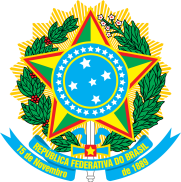 MINISTÉRIO DA EDUCAÇÃOSECRETARIA DE EDUCAÇÃO PROFISSIONAL E TECNOLÓGICAINSTITUTO FEDERAL DA PARAÍBA CAMPUS CATOLÉ DO ROCHAR E Q U E R I M E N T ONestes termos, pede deferimento. Catolé do Rocha – PB, ____/____/2023____________________________________________________Assinatura do Aluno____________________________________________________Assinatura do ResponsávelSETOR DE DESTINO: DADOS DO DISCENTEDADOS DO DISCENTENOME COMPLETO DO ALUNO:NOME COMPLETO DO ALUNO:MATRÍCULA:CPF:CURSO:TURMA/TURNO:TELEFONE:E-MAILOBJETO DO REQUERIMENTOOBJETO DO REQUERIMENTOOBJETO DO REQUERIMENTOOBJETO DO REQUERIMENTOOBJETO DO REQUERIMENTOMatrícula ou renovação de matrículaTrancamento de disciplinaMatrícula fora do prazo ou extemporâneaRevisão de provaTrancamento de matrículaReconhecimento de competênciasAproveitamento de EstudosHistórico escolarMudança de turnoTransferênciaMudança de turmaDispensa de atividade escolar por motivo religiosoAnálise de justificativa de faltaAnálise de relatório de estágio/TCCTrancamento de matrículaEntrega de relatório de estágio/TCCOutros:Outros:Outros:Justificativa da solicitação:Justificativa da solicitação:Justificativa da solicitação:Justificativa da solicitação: